1.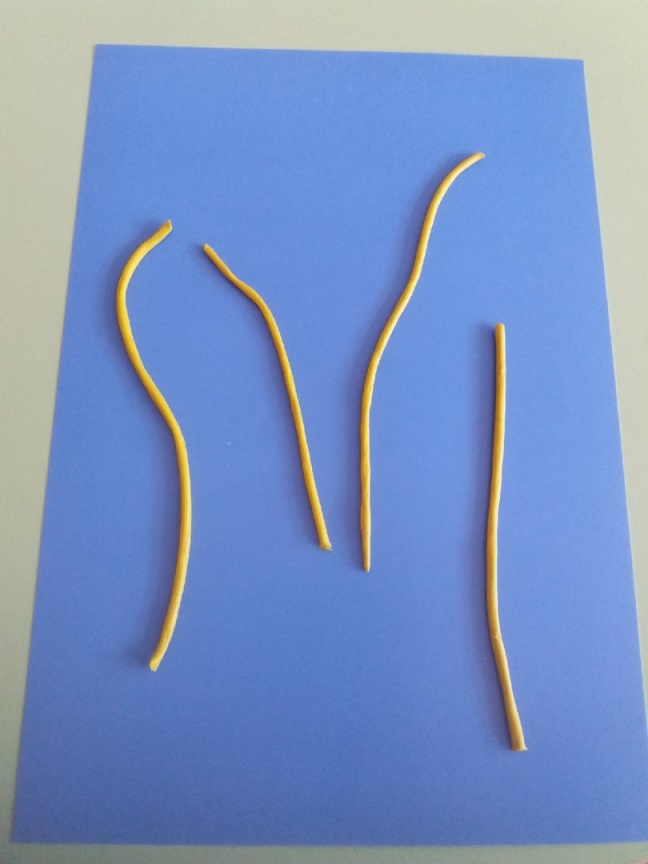 2.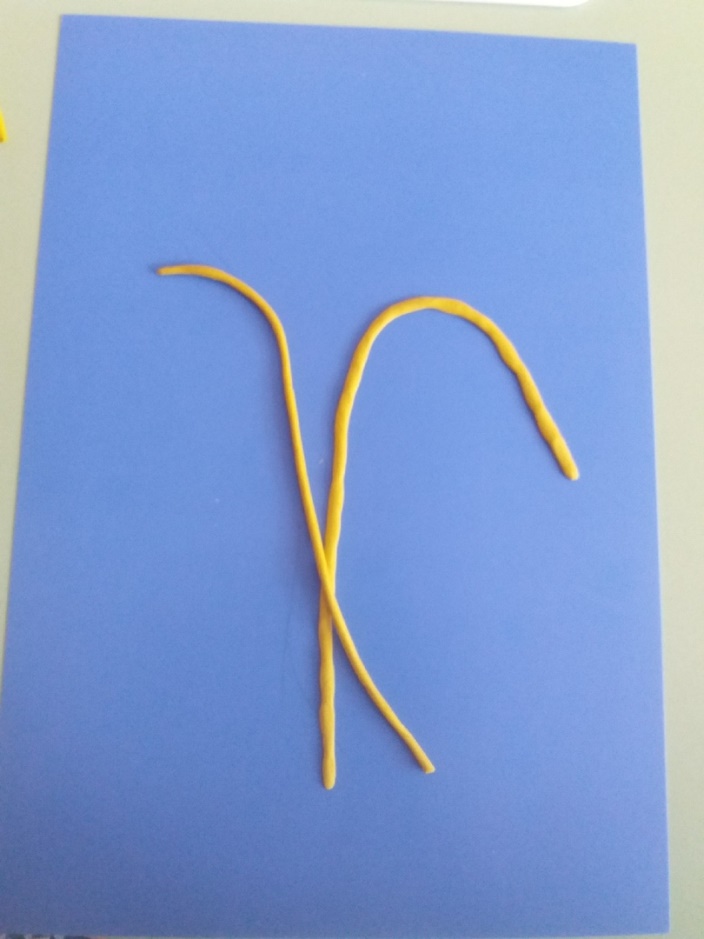 3.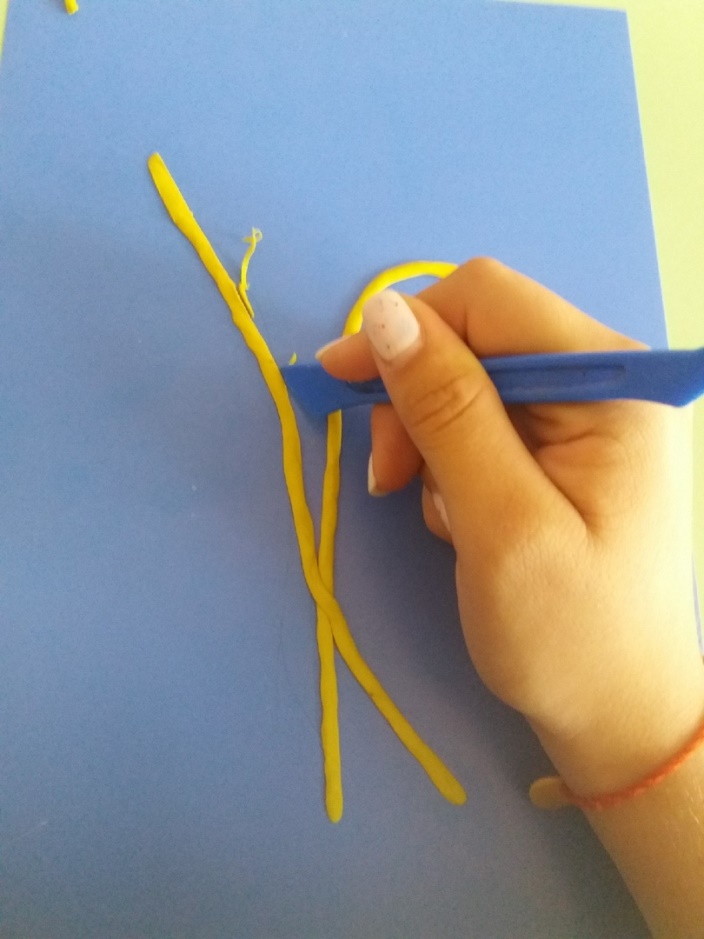 4.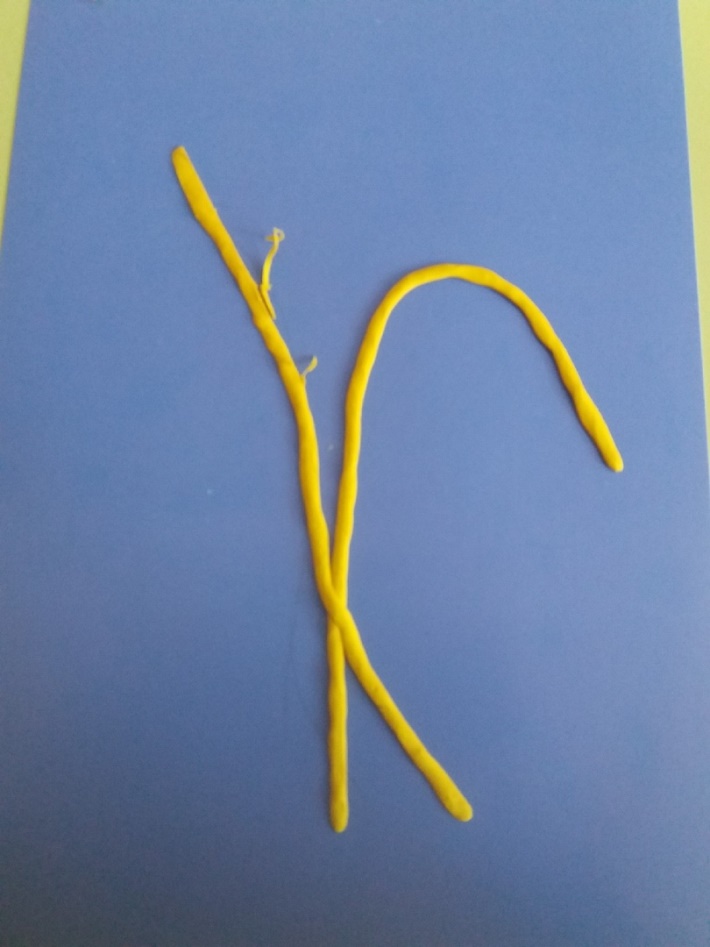 5. 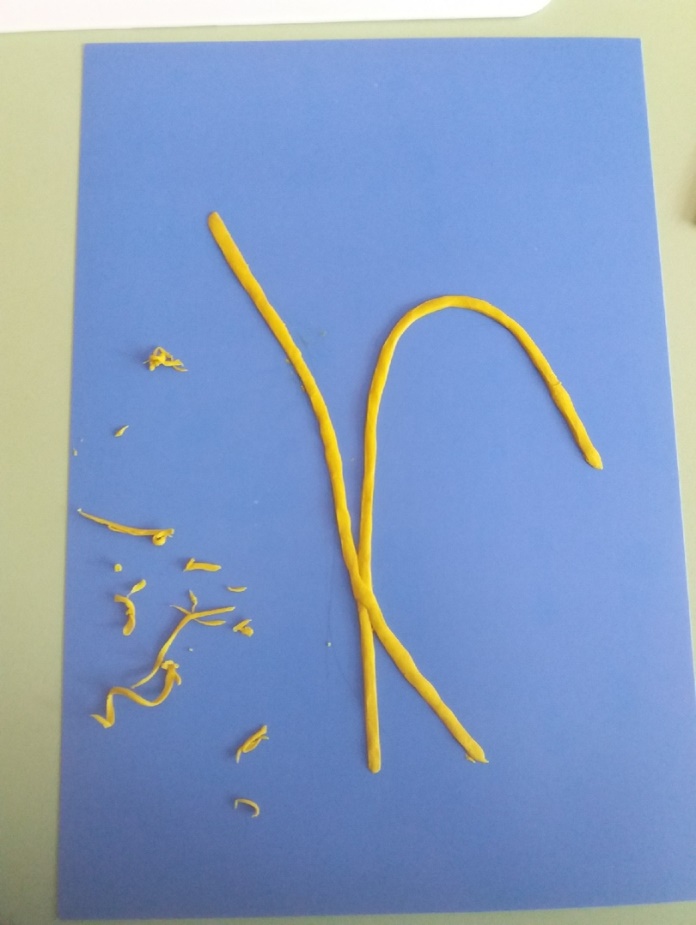 6. 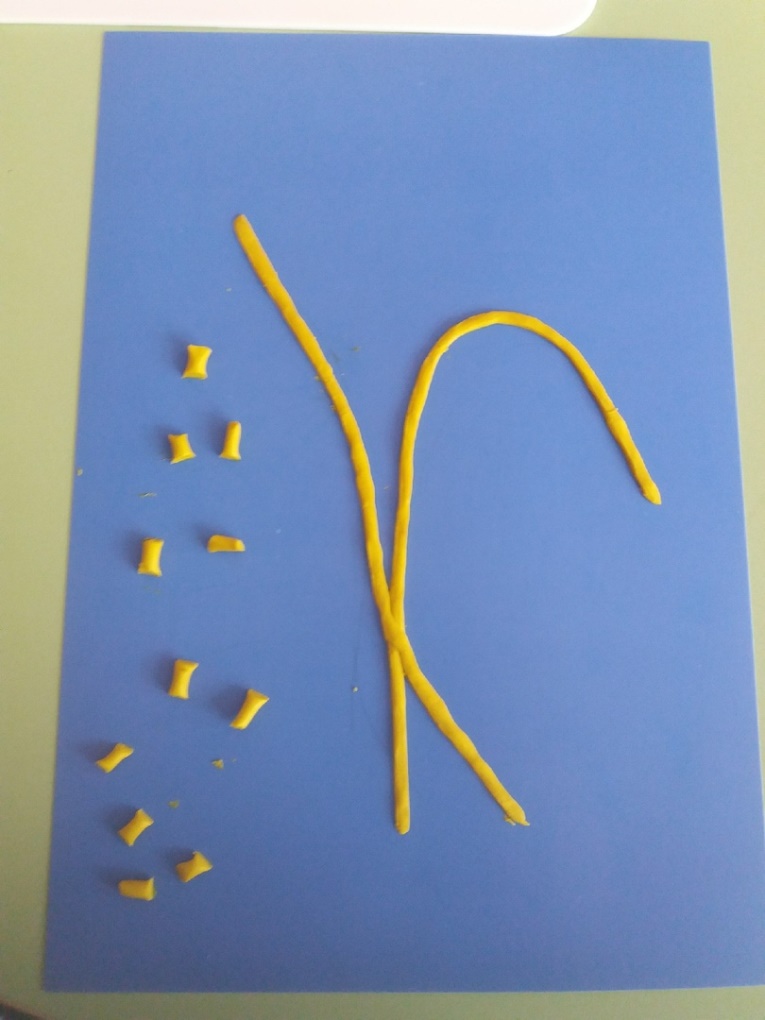 7. 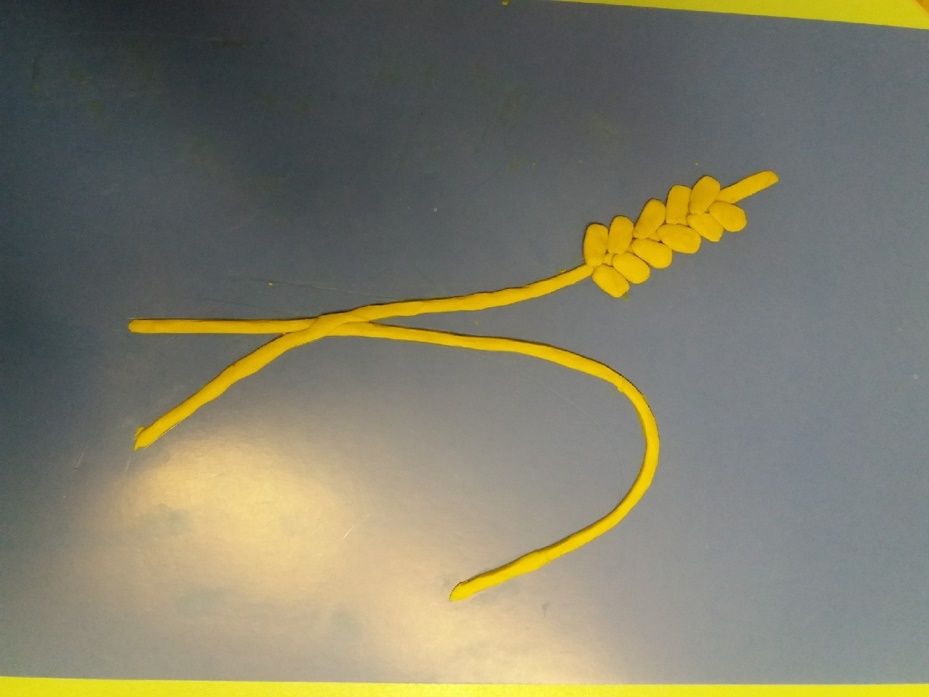 8. 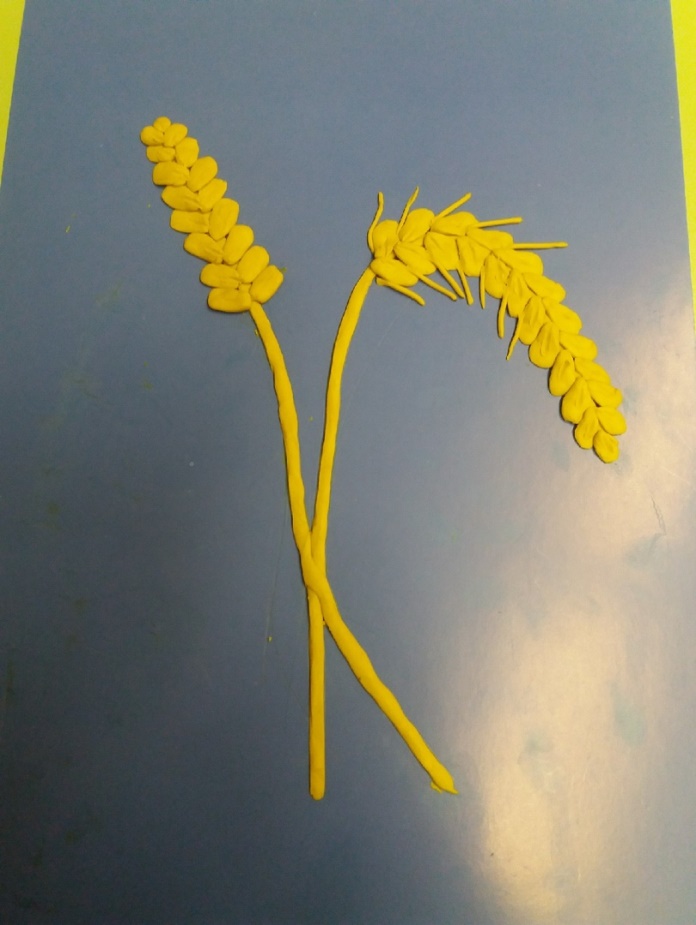 9. 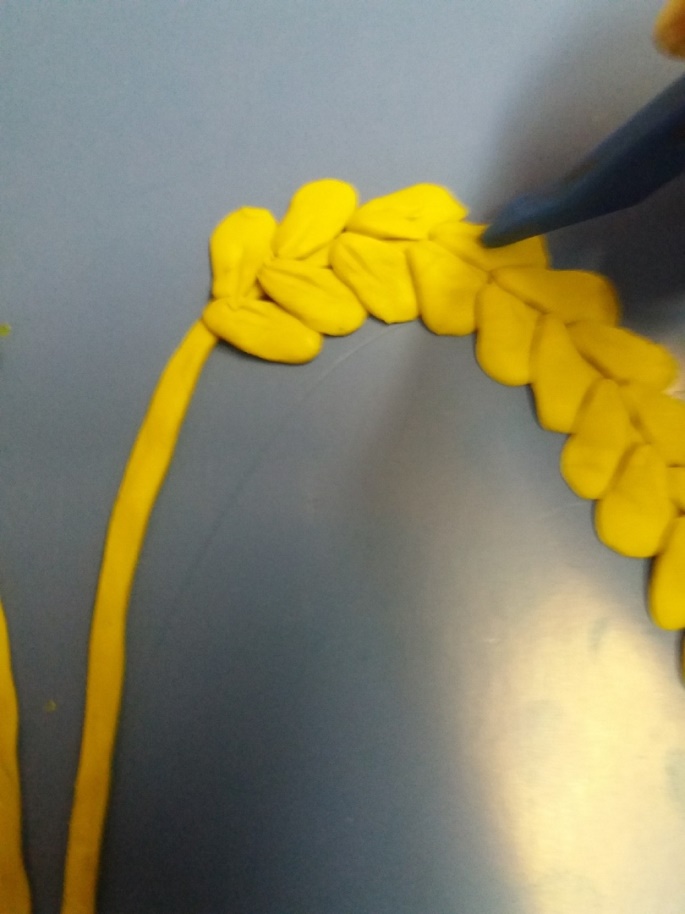 10. 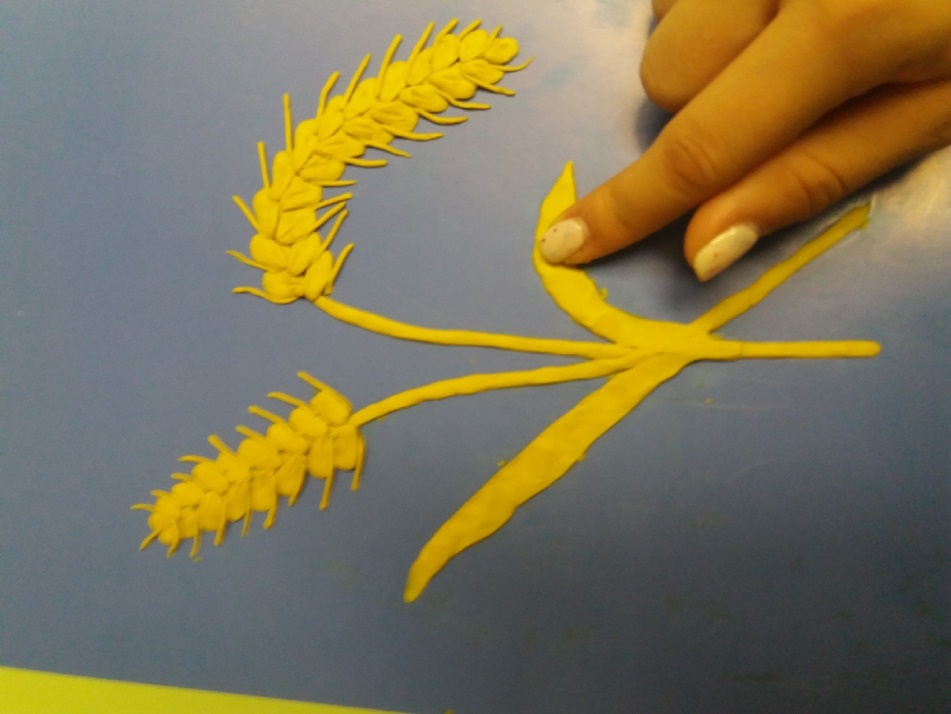 11. 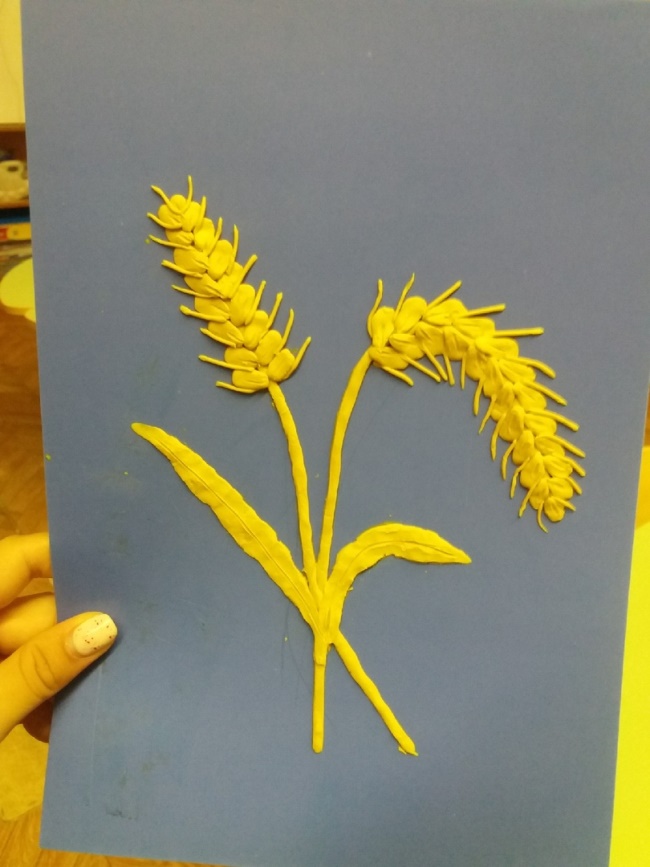 